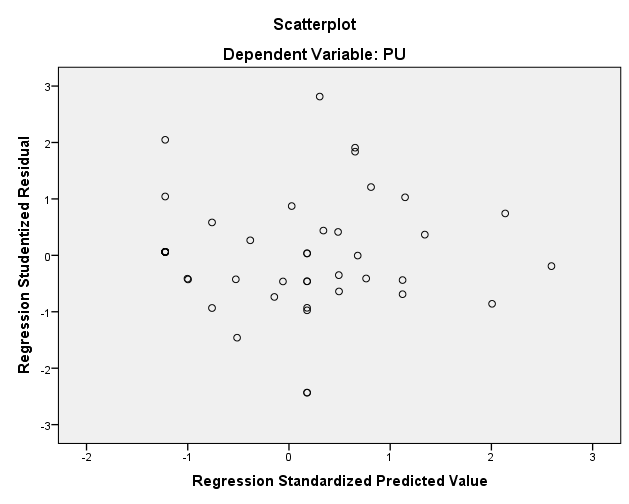 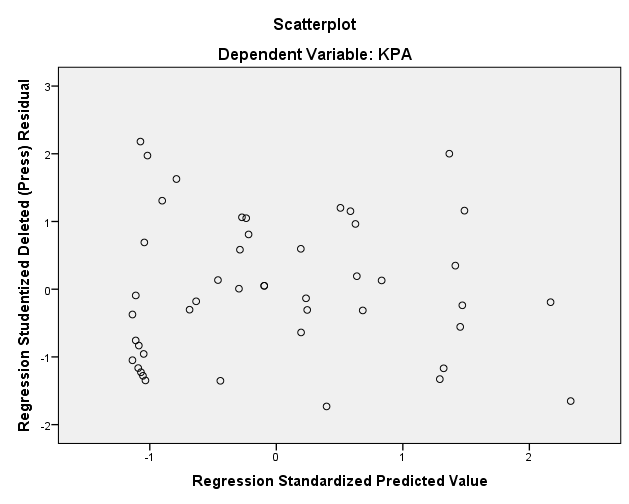 Hasil Uji Autokorelasi KS, PU terhadap KPHasil Uji Autokorelasi KS, PU terhadap KPHasil Uji Autokorelasi KS, PU terhadap KPHasil Uji Autokorelasi KS, PU terhadap KPHasil Uji Autokorelasi KS, PU terhadap KPHasil Uji Autokorelasi KS, PU terhadap KPModelRR SquareAdjusted R SquareStd. Error of the EstimateDurbin-Watson1.942a.888.8833.3538572.247Sumber: Hasil Olah Data SPSS, 2018Sumber: Hasil Olah Data SPSS, 2018Sumber: Hasil Olah Data SPSS, 2018Sumber: Hasil Olah Data SPSS, 2018Sumber: Hasil Olah Data SPSS, 2018Sumber: Hasil Olah Data SPSS, 2018Hasil Uji Multikolonieritas KSI dan PUHasil Uji Multikolonieritas KSI dan PUHasil Uji Multikolonieritas KSI dan PUHasil Uji Multikolonieritas KSI dan PUModelModelCollinearity StatisticsCollinearity StatisticsModelModelToleranceVIF1(Constant)1KSI.3722.6881PU.3722.688Sumber: Hasil Olah data SPSSSumber: Hasil Olah data SPSSSumber: Hasil Olah data SPSSSumber: Hasil Olah data SPSSKoefesien Determinasi Koefesien Determinasi Koefesien Determinasi Koefesien Determinasi Koefesien Determinasi Model SummarybModel SummarybModel SummarybModel SummarybModel SummarybModelRR SquareAdjusted R SquareStd. Error of the Estimate1.942a.888.8833.353857a. Predictors: (Constant), PU, KSIa. Predictors: (Constant), PU, KSIa. Predictors: (Constant), PU, KSIa. Predictors: (Constant), PU, KSIa. Predictors: (Constant), PU, KSIb. Dependent Variable: KPAb. Dependent Variable: KPAb. Dependent Variable: KPAb. Dependent Variable: KPAb. Dependent Variable: KPASumber: Data diolah SPSSSumber: Data diolah SPSSSumber: Data diolah SPSSSumber: Data diolah SPSSSumber: Data diolah SPSS